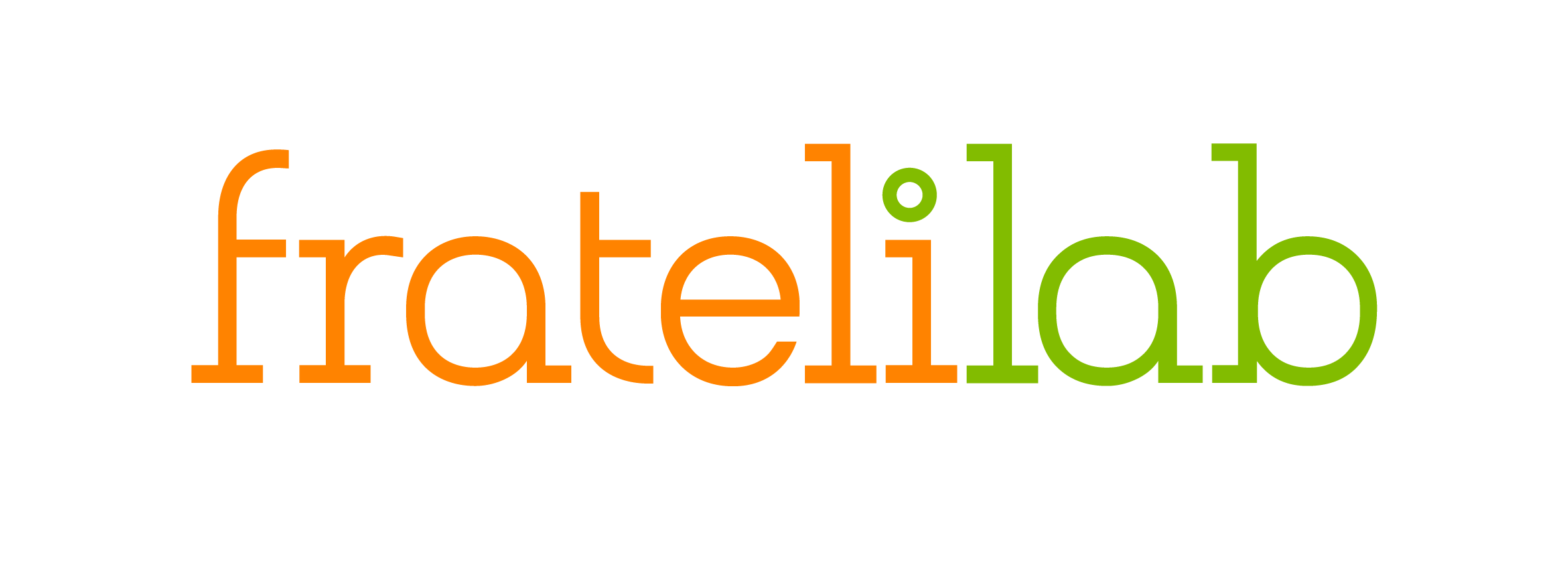 Chargé(e) de recherche en sciences socialesLes visages et représentations de la réussiteNotre organisationCréée en 2015, Frateli Lab est une start up sociale de l’ESS, filiale à 100% de l’association Frateli (accompagnement de jeunes à haut potentiel issus de milieux modestes, www.frateli.org). Frateli Lab développe des programmes de recherche en lien avec les acteurs de terrain engagés sur le terrain de l’égalité des chances. Frateli Lab est aujourd’hui impliqué dans des programmes de recherche relatifs au développement de living learning communities étudiantes, l’orientation des jeunes issus de milieux modestes, le développement des compétences transversales... 
Description du posteEn partenariat avec des acteurs associatifs (notamment Passeport Avenir, Institut Télémaque, Mozaïc RH et Frateli), Frateli Lab souhaite développer un programme de recherche visant à mieux comprendre les spécificités et les évolutions des représentations de la réussite chez des jeunes issus de milieux modestes et engagés dans des parcours de réussite dans les études et leur vie professionnelle : quelles sont leurs représentations, leurs aspirations, leurs craintes, leurs freins ? Quelles sont les implications de ces représentations dans leurs pratiques sociales et professionnelles ?Pour cette mission de recherche, Frateli Lab recrute un.e jeune chercheur.se en sciences sociales. En collaboration étroite avec les responsables des Programme des 4 associations, le.la chargé.e de recherche assurera : Une revue de littérature afin de préciser la question de recherche ;La structuration de la démarche de recherche ;La conception et la réalisation d’enquêtes quantitatives (analyse de trajectoires, entretiens, questionnaires…) et qualitatives auprès, notamment des bénéficiaires des quatre associations ;L’analyse des résultats ;Leur diffusion et valorisation auprès de la communauté de recherche et des acteurs sociaux intervenant dans le domaine de l’égalité des chances et de la lutte contre les discriminations ;La formulation de recommandations permettant aux responsables de programmes de faire évoluer leurs dispositifs d’accompagnement.Profil recherchéTitulaire d'un doctorat en sciences sociales (sociologie, psychologie, sciences cognitives). Excellente maîtrise des analyses et outils statistiques. Maîtrise de l’anglais.Autonome, rigoureux.se, enthousiaste, avec un fort intérêt pour l’éducation et l'égalité des chances.
Durée : CDIDébut : Dès que possibleOù : Paris 9eRémunération : A discuter selon profil + Tickets Restaurants, mutuelle, remboursement 50% du titre de transportModalités de candidature : Envoi de votre CV et LM à muriel.ekovich@fratelilab.fr 